Internal grille MLG 20Packing unit: 1 pieceRange: C
Article number: 0151.0061Manufacturer: MAICO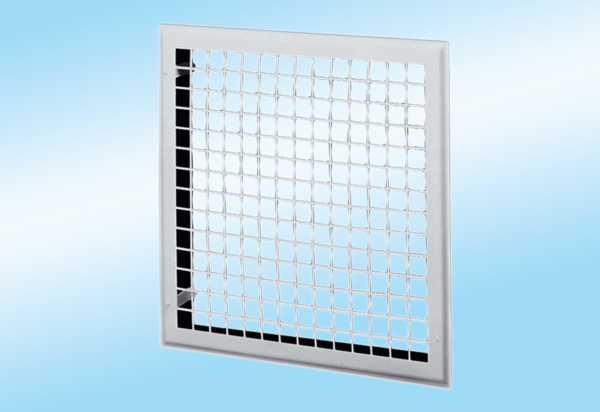 